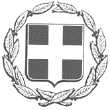 ΕΛΛΗΝΙΚΗ ΔΗΜΟΚΡΑΤΙΑΝΟΜΟΣ ΑΤΤΙΚΗΣΔΗΜΟΣ ΗΡΑΚΛΕΙΟΥ        ΔΗΜΟΤΙΚΟ ΣΥΜΒΟΥΛΙΟΑΡΙΘΜ. ΠΡΩΤ: 23532/07-12-2023     Α.Δ.Α.: 6ΝΛΛΩΡ3-3ΨΦΗμερομηνία επίδοσης της 22996/01-12-2023     πρόσκλησης σε όλα τα μέλη του Δ.Σ. είναι η 01-12-2023             Α Π Ο Σ Π Α Σ Μ ΑΑπό το 28ο Πρακτικό του Δημοτικού ΣυμβουλίουΣυνεδρίαση της 05-12-2023Αριθμός Απόφασης 243η Αριθμός Θέματος 5ο ΠΑΡΟΝΤΑ ΜΕΛΗ						ΑΠΟΝΤΑ ΜΕΛΗ Γ. ΠΕΤΡΟΥ (Πρόεδρος Δ.Σ) 					Δ. ΤΣΕΚΟΥΡΑΣ		Α. ΑΣΗΜΑΚΟΠΟΥΛΟΥ (Γραμματέας Δ.Σ) 			Μ. ΒΑΦΕΙΑΔΑΚΗΣΔ. ΔΗΜΗΤΡΟΠΟΥΛΟΣ 					Γ. ΜΑΣΤΟΡΑΚΟΣ Δ. ΑΪΒΑΤΖΙΔΟΥ-ΠΟΡΙΩΤΟΥ 					Ι. ΚΕΣΚΙΝΙΔΗΣΜ. ΖΟΥΡΟΥ 							Ι. ΦΙΛΑΝΔΡΟΣΜ. ΙΓΓΛΕΖΗ 							Γ. ΓΡΗΓΟΡΙΑΔΗΣΑ. ΠΑΝΑΓΙΩΤΑΚΟΠΟΥΛΟΥ –ΓΑΒΡΙΕΛΗ			Γ. ΖΑΧΑΡΟΣΕ. ΒΑΒΟΥΡΑΚΗΣ						Ν. ΜΠΑΡΜΠΟΥΝΗΣΚ. ΓΕΩΡΓΟΠΟΥΛΟΥ-ΞΗΡΟΥ					Η. ΜΟΣΧΟΝΑΣ   Χ. ΑΓΓΕΛΟΠΟΥΛΟΥ Ν. ΣΠΥΡΟΠΟΥΛΟΣ	 Ε. ΚΑΝΛΗ Κ. ΜΑΝΩΛΑΚΗΣ Γ. ΠΑΠΑΔΗΜΗΤΡΙΟΥ Α. ΜΗΝΑΣ Δ. ΤΣΑΠΡΑΖΛΗΣΠ. ΒΛΑΣΣΟΠΟΥΛΟΣΜ. ΓΑΛΑΚΤΟΠΟΥΛΟΥ – ΣΠΕΤΣΙΩΤΗΚ. ΚΟΥΤΡΟΥΛΗΣΑ. ΤΖΙΒΑΦ. ΒΕΛΛΙΔΟΥΕ. ΒΛΑΝΤΗΗ. ΜΠΑΡΜΠΑΣΧ. ΤΣΟΥΛΟΥΧΑΣ Διαπιστώθηκε νόμιμη απαρτία, δεδομένου ότι σε σύνολο (33) Δημοτικών Συμβούλων βρέθηκαν παρόντες (   21) Δημοτικοί Σύμβουλοι. Ακολούθησαν ανακοινώσειςΚατά την διάρκεια των ανακοινώσεων προσήλθαν οι κ.κ. Χ. Αγγελοπούλου, Α. ΜήναςΤα θέματα 1,2,3,4,5,6,7 συζητήθηκαν μαζί και ψηφίστηκαν ξεχωριστάΚατά την διάρκεια συζήτησης του 1ου θέματος προσήλθε ο κ. Γ. ΠαπαδημητρίουΣτην αρχή του 8ου αποχώρησαν  οι κ.κ. Γ. Παπαδημητρίου, Κ. ΚουτρούληςΟ ΔΗΜΑΡΧΟΣ ΝΟΜΙΜΑ ΚΑΛΕΣΜΕΝΟΣ ΠΑΡΑΒΡΕΘΗΚΕΠΕΡΙΛΗΨΗ ΑΝΤΙΚΕΙΜΕΝΟΥ ΣΥΝΕΔΡΙΑΣΗΣΘΕΜΑ: «Λήψη απόφασης επί της εισηγήσεως της Οικονομικής Επιτροπής, της με αρ. αποφ. 204/28-11-2023 (Α.Δ.Α. 9Λ7ΛΩΡ3-ΛΕΣ), σχετικά με τον καθορισμό συντελεστή τέλους χρήσης κοινόχρηστου χώρου για χρήσης υπεδάφους, για το έτος 2024».Μετά την εκφώνηση του θέματος η Γραμματέας του Δημοτικού Συμβουλίου διάβασε την εισήγηση της οικονομικής επιτροπής,  η οποία έχει ως εξής: Θέτω υπόψη σας την υπ’ αριθμόν 204/28-11-2023 απόφαση της Οικονομικής Επιτροπής που αφορά στον καθορισμό συντελεστή τέλους χρήσης κοινόχρηστου χώρου για χρήσης υπεδάφους, για το έτος 2024 και παρακαλώ το Συμβούλιό σας για την λήψη απόφασης.ΕΛΛΗΝΙΚΗ ΔΗΜΟΚΡΑΤΙΑΝΟΜΟΣ ΑΤΤΙΚΗΣΔΗΜΟΣ ΗΡΑΚΛΕΙΟΥ        ΟΙΚΟΝΟΜΙΚΗ  ΕΠΙΤΡΟΠΗΑΡΙΘΜ. ΠΡΩΤ: 22707/29-11-2023Α.Δ.Α.: 9Λ7ΛΩΡ3-ΛΕΣΗμερομηνία επίδοσης της 22406/24-11-2023                   πρόσκλησης σε όλα τα μέλη της Ο.Ε είναι η 24-11-2023Απόσπασμα 39ου ΠΡΑΚΤΙΚΟΥΣυνεδρίαση της 28-11-2023Αριθμός Απόφασης: 204ηΑριθμός Θέματος: 5ο Σύμφωνα με τις Δ/ξεις των άρθρων 72,74,75 του Ν.3852/2010 όπως αυτά  αντικαταστάθηκαν με τα άρθρα 76, 77 του ν. 4555/2018 , άρθρο 3  του ν. 4623/2019, το υπ’ αριθ. Πρωτ. 39135/30.05.2022 έγγραφο του Υπουργείου Εσωτερικών με αριθμό εγκυκλίου 374 θέμα «ΛΕΙΤΟΥΡΓΙΑ ΟΙΚΟΝΟΜΙΚΗΣ ΕΠΙΤΡΟΠΗΣ ΚΑΙ ΕΠΙΤΡΟΠΗΣ ΠΟΙΟΤΗΤΑΣ ΖΩΗΣ» ΑΔΑ: ΨΜΓΓ46ΜΤΛ6-Φ75Η ΤΑΚΤΙΚΗ ΣYNEΔΡΙΑΣΗ της Οικονομικής Επιτροπής  πραγματοποιήθηκε στις 28/11/2023 ημέρα ΤΡΙΤΗ και ώρα 13:00 ΔΙΑ ΖΩΣΗΣ στην αίθουσα των Συνεδριάσεων του Δημοτικού Συμβουλίου, ύστερα από την υπ’ αριθμ. πρωτ. 22406/24-11-2023 έγγραφη πρόσκληση (39η) της Προέδρου η οποία εστάλη ηλεκτρονικά σε καθέναν από τους Δημοτικούς Συμβούλους, σύμφωνα με την υπ’ αριθμ. 2ης/09.01.2022 απόφαση Δ.Σ. εκλογής μελών Οικονομικής Επιτροπής καθώς επίσης και της υπ’ αριθμ. πρωτ. 8621/21.01.2022 απόφαση της Αποκεντρωμένης Διοίκησης Αττικής περί ελέγχου νομιμότητας αυτής, (1ο/09.01.2022 Πρακτικό Ειδικής Συνεδρίασης Δημοτικού Συμβουλίου - Δημαιρεσίες) για συζήτηση και λήψη απόφασης επί των κατωτέρω θεμάτων της Η.Δ.ΠΑΡΟΝΤΑ ΜΕΛΗ							ΑΠΟΝΤΑ ΜΕΛΗΚ. Γεωργοπούλου-Ξηρού (Πρόεδρος  Ο.Ε - Αντ/χος)		Α. Παναγιωτακοπούλου-ΓαβριέληΜ. Ιγγλέζη								Ι. ΦίλανδροςΜ. Ζούρου								Α. ΜήναςΕ. Κανλή								Α. ΤζίβαΓ. Πέτρου								Διαπιστώθηκε ότι υπάρχει νόμιμη απαρτία δεδομένου ότι σε σύνολο (9) εννέα μελών βρέθηκαν παρόντα (5)  μέλη.Εγκρίθηκε ομόφωνα η εισαγωγή και ψήφιση ενός επείγοντος θέματος το οποίο συζητήθηκε και επί της ουσίας (δηλ. πρώτο)ΠΕΡΙΛΗΨΗ ΑΝΤΙΚΕΙΜΕΝΟΥ ΣΥΝΕΔΡΙΑΣΗΣΘΕΜΑ:  «Καθορισμός συντελεστή τέλους χρήσης κοινόχρηστου χώρου για χρήσης υπεδάφους, για το έτος 2024».Μετά την εκφώνηση του θέματος, το λόγο πήρε η Πρόεδρος της Οικονομικής Επιτροπής κ. Κ. Γεωργοπούλου, η οποία είπε τα εξής: Έχοντας υπόψη: Τις διατάξεις του άρθρου 65 παρ. 3 του Ν. 3852/2010 όπου αναφέρεται ότι: «το Δημοτικό Συμβούλιο ορίζει τους φόρους, τα τέλη, τα δικαιώματα και τις εισφορές» και τις διατάξεις του άρθρου 72 του Ν.3852/2010 όπως τροποποιήθηκε και ισχύει και ειδικότερα της παρ. ιγ) όπου αναφέρεται ότι: «Εισηγείται στο δημοτικό συμβούλιο τα σχέδια κανονιστικών αποφάσεων του Δήμου, με την επιφύλαξη της περ. βε΄ της παρ. 1Β του άρθρου 73, αξιολογεί την υλοποίησή τους και εισηγείται τροποποιήσεις, όπου απαιτούνται. Οι κανονιστικές αποφάσεις αξιολογούνται υποχρεωτικά από την οικονομική επιτροπή κάθε δύο (2)χρόνια, από την έναρξη ισχύος τους.»Τις διατάξεις του άρθρου 11 του Ν.4623/2019 στις οποίες αναφέρεται ότι: «Ο  κατά την παράγραφο 3 του άρθρου 65 του Ν.3852/2010 ορισμός φόρων, τελών, δικαιωμάτων και εισφορών πραγματοποιείται σύμφωνα με το σχέδιο της οικονομικής επιτροπής και τις τυχόν εναλλακτικές προτάσεις που συντάσσονται και κατατίθενται από τους επικεφαλείς των παρατάξεων. Οι τυχόν εναλλακτικές προτάσεις συνοδεύονται από εισήγηση της οικονομικής υπηρεσίας. Κατά τη σύνταξη των προτάσεων από τις ενδιαφερόμενες παρατάξεις, οι αρμόδιες υπηρεσίες του δήμου παρέχουν κάθε σχετικό στοιχείο. Ως εγκεκριμένη θεωρείται η πρόταση που συγκεντρώνει την απόλυτη πλειοψηφία των παρόντων μελών του δημοτικού συμβουλίου. Αν καμία πρόταση δεν συγκεντρώνει την απόλυτη πλειοψηφία των παρόντων μελών του συμβουλίου, η ψηφοφορία επαναλαμβάνεται μεταξύ των δυο πρώτων σε ψήφους προτάσεων και θεωρείται εγκεκριμένη η πρόταση που λαμβάνει τις περισσότερες ψήφους επί των παρόντων». Το εδάφιο α της παρ. 1 του άρθρου 13 του ΒΔ 24/9-20/10/58, όπως αντικαταστάθηκε από το άρθρο 3 του Ν.1080/80, το τέλος επιβάλλεται «εις βάρος των χρησιµοποιούντων διαρκώς ή προσκαίρως» κοινόχρηστους χώρους, ειδικότερα στην περίπτωση χρήσης υπεδάφους ισχύουν τα ακόλουθα: Σε περίπτωση χρήσης του υπεδάφους των κοινόχρηστων χώρων (για την εγκατάσταση π.χ ιδιωτικού δικτύου ύδρευσης ή δεξαμενής υγρών καυσίμων, κλπ) το τέλος υπολογίζεται µε βάση τον όγκο του καταλαμβανόμενου χώρου σε κυβικά μέτρα και όχι ανά τετραγωνικό ή τρέχον μέτρο (ΣτΕ 909/1990 ΔιΔικ 1991 σελ. 203). Στις περιπτώσεις αυτές, δηλαδή στις περιπτώσεις κατά τις οποίες χρησιμοποιείται όχι µόνο η επιφάνεια των κοινόχρηστων χώρων αλλά και το υπέδαφος αυτών, οπότε και αναιρείται πλέον η κοινή χρήση του καταλαμβανόμενου χώρου, έχει εφαρμογή η διάταξη του εδαφίου γ΄ 3 της παρ.3 του άρθρου 13 του ΒΔ 24/9-20/10/1958, όπως ισχύει, µε την οποία δεν τίθεται περιορισμός στον υπολογισμό του τέλους από το δημοτικό συμβούλιο που μπορεί να υπολογίσει το τέλος ελεύθερα (ΣτΕ 1360/2002 ΔιΔικ 2005 σελ.401).Με τη µε αρ. 199/30-11-2022 απόφαση του Δ.Σ καθορίστηκε ο συντελεστής τέλους χρήσης κοινόχρηστου χώρου για χρήση υπεδάφους ως εξής: «την επιβολή τέλους 50€ ετησίως ανά κυβικό µμέτρο για τέλη χρήσεως υπεδάφους κοινοχρήστων χώρων για το έτος 2023». Ενόψει των ανωτέρω εισηγούμαστε ο συντελεστής τέλους χρήσης κοινοχρήστου χώρου για χρήση υπεδάφους για το έτος 2024 να παραμείνει στο επίπεδο που διαμορφώθηκε για το έτος 2023.Παρακαλούμε για τη λήψη σχετικής απόφασης που αφορά τον «καθορισμό του συντελεστή του τέλους χρήσης κοινόχρηστου χώρου για χρήση υπεδάφους», για το έτος 2024 και την διαβίβασή της στο Δημοτικό Συμβούλιο. Η ΟΙΚΟΝΟΜΙΚΗ ΕΠΙΤΡΟΠΗΑφού άκουσε την εισήγηση της υπηρεσίας, κατόπιν διαλογικής συζήτησης, θεωρώντας τα όσα αναφέρονται ορθά, νόμιμα και σύμφωνα με τις ισχύουσες διατάξειςΑΠΟΦΑΣΙΣΕ ΚΑΙΕνέκρινε ομόφωνα, τον «καθορισμό του συντελεστή του τέλους χρήσης κοινόχρηστου χώρου για χρήση υπεδάφους», για το έτος 2024 και την διαβίβασή της στο Δημοτικό Συμβούλιο. ΣΥΝΤΑΧΘΗΚΕ ΚΑΙ ΥΠΟΓΡΑΦΕΤΑΙΗ ΠΡΟΕΔΡΟΣ Ο.Ε				ΤΑ ΜΕΛΗ			Κ. ΓΕΩΡΓΟΠΟΥΛΟΥ 				Μ. ΙΓΓΛΕΖΗ									Μ. ΖΟΥΡΟΥ									Ε. ΚΑΝΛΗ									Γ. ΠΕΤΡΟΥΤΟ ΔΗΜΟΤΙΚΟ ΣΥΜΒΟΥΛΙΟΑφού άκουσε την εισήγηση της οικονομικής επιτροπής, την οποία βρήκε ορθή, νόμιμη και σύμφωνα με τις κείμενες διατάξεις, μετά από διαλογική συζήτηση και Λαμβάνοντας υπ’ όψιν: Τις διατάξεις του άρθρου 185 του Ν.4555/19-7-2018 (Φ.Ε.Κ.Α΄133/19-7-2019 –ΠΡΟΓΡΑΜΜΑ ΚΛΕΙΣΘΕΝΗΣ Ι) και του άρθρου 11 του Ν.4623/9-8-2019 (Φ.Ε.Κ. Α΄134/9-8-2019), όπου έγκυρες θεωρούνται οι ψήφοι υπέρ συγκεκριμένης πρότασης, είτε υπέρ της κατατεθείσας από την Οικονομική Επιτροπή, είτε υπέρ εναλλακτικών προτάσεων που λαμβάνουν υποχρεωτικά υπόψη το σύνολο των κωδικών αριθμών εσόδων ή και δαπανών που αφορούν στις υπηρεσίες, για τις οποίες επιβάλλεται το ενιαίο ανταποδοτικό τέλος και οι οποίοι θα πρέπει να τροποποιούνται καταλλήλως, ώστε σε κάθε περίπτωση να διασφαλίζεται η ισοσκέλιση των δαπανών με τα έσοδα Το γεγονός μη υπάρξεως εναλλακτικών προτάσεων με τις παραπάνω προϋποθέσειςΑΠΟΦΑΣΙΣΕ ΚΑΙΕνέκρινε με 16 ψήφους υπέρ, ως ακολούθως: των κ. κ. Δ. Δημητρόπουλου, Δ. Αϊβατζίδου, Μ. Ζούρου, Μ. Ιγγλέζη, Α. Παναγιωτακοπούλου-Γαβριέλη, Ε.Βαβουράκη, Κ. Γεωργοπούλου, Χ. Αγγελοπούλου, Γ. Πέτρου, Ν. Σπυρόπουλου, Η. Μπάρμπα, Ε. Κανλή, Κ. Μανωλάκη, Α. Τζίβα, Φ. Βελλίδου, Χ. Τσουλουχά, τη μια (1) μόνο πρόταση, αυτής της Οικονομικής Επιτροπής που κατατέθηκε, σχετικά με τον καθορισμό του συντελεστή τέλους χρήσης κοινόχρηστου χώρου για χρήση υπεδάφους για το έτος 2024.Σε εφαρμογή των ανωτέρω διατάξεων ως εξής: Την επιβολή τέλους 50€ ετησίως ανά κυβικό μέτρο για τέλη χρήσεως υπεδάφους κοινοχρήστων χώρων για το έτος 2024.Παρόν ψήφισαν (4) τέσσερις δημοτικοί σύμβουλοι οι κ. κ:.  Α.Μήνας, Δ.Τσαπραζλής, Κ. Κουτρούλης, Α. ΑσημακοπούλουΚατά ψήφισαν (4) τέσσερις δημοτικοί σύμβουλοι οι κ. κ.:  Γ. Παπαδημητρίου, Π. Βλασσόπουλος, Μ. Γαλακτοπούλου-Σπετσιώτη,  Ε. Βλαντή.Σύμφωνα με τις διατάξεις του άρθρου 11 του Ν. 4623/2019 και την εγκύκλιο υπ’ αριθμ 117/2019 (Α.Π.: 90814/19-12-2019) του Υπουργείου Εσωτερικών με θέμα: «Παροχή διευκρινίσεων και οδηγιών επί της διαδικασίας λήψης κανονιστικών αποφάσεων επιβολής τελών, φόρων, δικαιωμάτων και εισφορών», οι ψήφοι που αντιτίθενται στην εν λόγω πρόταση αλλά δεν τοποθετούνται εκ των πραγμάτων υπέρ κάποιας άλλης πρότασης, δεν λαμβάνονται υπ’ όψιν για τον υπολογισμό της πλειοψηφίας που απαιτείται να επιτευχθεί βάσει της νομοθεσίας για την έγκριση της πρότασης.ΣΥΝΤΑΧΘΗΚΕ ΚΑΙ ΥΠΟΓΡΑΦΕΤΑΙΟ ΠΡΟΕΔΡΟΣ		Η ΓΡΑΜΜΑΤΕΑΣ		ΤA ΜΕΛΗΓ. ΠΕΤΡΟΥ 		Α. ΑΣΗΜΑΚΟΠΟΥΛΟΥ	Δ. ΔΗΜΗΤΡΟΠΟΥΛΟΣΔ. ΑΪΒΑΤΖΙΔΟΥ 					Μ. ΖΟΥΡΟΥ 						Μ. ΙΓΓΛΕΖΗ 						Α. ΠΑΝΑΓΙΩΤΑΚΟΠΟΥΛΟΥ –ΓΑΒΡΙΕΛΗΕ. ΒΑΒΟΥΡΑΚΗΣ							Κ. ΓΕΩΡΓΟΠΟΥΛΟΥ-ΞΗΡΟΥ							Χ. ΑΓΓΕΛΟΠΟΥΛΟΥΝ. ΣΠΥΡΟΠΟΥΛΟΣ  Ε. ΚΑΝΛΗΚ. ΜΑΝΩΛΑΚΗΣΓ. ΠΑΠΑΔΗΜΗΤΡΙΟΥΑ. ΜΗΝΑΣΔ. ΤΣΑΠΡΑΖΛΗΣΠ. ΒΛΑΣΣΟΠΟΥΛΟΣΜ. ΓΑΛΑΚΤΟΠΟΥΛΟΥΚ. ΚΟΥΤΡΟΥΛΗΣΕ. ΤΖΙΒΑΦ. ΒΕΛΛΙΔΟΥΕ. ΒΛΑΝΤΗΗ. ΜΠΑΡΜΠΑΣΧ. ΤΣΟΥΛΟΥΧΑΣ